SIMCOE  CHAPTER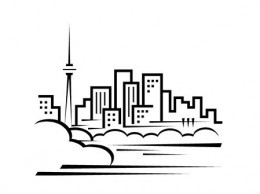 CPC Heritage Club                          Winter Newsletter – March 2019Ann and I would like to wish you all, a happy and healthy  2019.  We hope you all enjoyed a good Holiday Season with your Family and Friends. As I write this newsletter George, and I are in South Carolina, enjoying some  warmer weather, then you are having back in Canada.  I have been hearing that this winter at home has been quite snowy, icy and cold.   Hopefully Spring is just around the corner. We are delighted to welcome you all back to the Simcoe Heritage Chapter for another year of activities and camaraderie.Several of you have already sent in your 2019 dues and we want to sincerely thank you for joining again this year as paid members.  It is rewarding to both Ann and I, as your executive, that so many of you are continuing to enjoy the activities that we have planned in the past and we both look forward to seeing you all this year at our upcoming events. We can now accept dues by E transfer at simcoe.heritage2018@gmail.com, please add your name in comments so we know who is paying their dues.By becoming a paid member of the Simcoe Chapter  for the low cost of $10 for the year 2019, you will continue to receive the Quarterly newsletters and information about the dates and times of activities that will be offered to our Membership. You will also be eligible to join Goodlife Fitness and qualify for Johnson Insurance.	President							Secretary /TreasurerUpcoming Events for 2019 Monday April 8 at 12 Noon: The Mandarin RestaurantWe will meet at The Mandarin Restaurant, 2206 Eglinton Ave East at Birchmount, in Scarborough for our buffet luncheon  We are asking that you all bring a cash donation that will be given to The Daily Food Bank in Toronto. Seniors please bring along your identification.  The cost is $14 for Active paid Members and $20 for Non-members. Simcoe Chapter will subsidise for the buffet,  drinks (non Alcoholic), taxes and tip.  Register early to reserve your spot by phoning: Marcella Drover at  416 - 690 - 7695Monday May 13 at 12: Noon -  Occasions RestaurantWe will meet at Occasions Restaurant , 30 Eastwod Rd, in Toronto for our luncheon. We are asking that you all bring a cash donation that will be given to The Daily Food Bank in Toronto. Each participant will be required to pay for their own lunch ( Menu items range from $8 to $15+)  Simcoe Chapter will provide dessert and pay for drinks (non Alcoholic), and group tip.  Register early to reserve your spot by phoning: Marcella Drover at  416 - 690 - 7695Wednesday May 22 - The Warkworth Lilac FestivalA Jaunt into Northumberland County with Guide Peter BrotherhoodThe town of Warkworth (east of Toronto, near Rice Lake) is renowned for its lovely lilacs, and  salutes them each spring with a festival. Come and experience this event with Time Of Your Life Tours  and Guide Peter Brotherhood as he takes us to this annual celebration to enjoy the beautiful colours, scents and spectacle of the many varieties here.  We’ll start off this enjoyable day in Roseneath at the Primrose Donkey Sanctuary, dedicated to the rescue, protection and rehabilitation of abused, neglected and unwanted donkeys. Then it’s on to Warkworth to enjoy a Buffet Luncheon at St. Paul’s United Church before we enjoy the Lilac Festival itself. A local Guide will meet us here and take us for a stroll along the Millennium Trail of the Lilac Festival (note: anyone with mobility issues can be taken by golf cart or van.) After our tour here we’ll enjoy a short stop at Glover’s Farm Market, followed by a visit to Sprucewood Cookies in Cobourg (makers of 16 varieties of award-winning shortbread!) before we motor home.Just $95.00 Per PersonCost includes Motorcoach Transportation, Services of Guides, Lunch, All Admissions, All Taxes and Meal Tip. Wednesday  Jun 26 - Luncheon Cruise through the 30,000 Islands of Georgian Bay  Plus a visit to Casino RamaTake a Sightseeing Cruise aboard the 300-passenger ‘Miss Midland’ and experiencethe sparkling waters, the windswept pines, and rocky grandeur of Muskoka-Georgian Bay’s30,000 Islands, one of the loveliest cruising areas in the Northern Hemisphere. The cruise(11:00 a.m. – 1:30 p.m.) departs from the town dock in Midland, and while enjoying thecruise you’ll also enjoy a Buffet Luncheon served on board (note: Bar Service is available.)The boat has both an open upper deck, and a closed lower deck. Following our cruise we’lldepart for Casino Rama, just north of Orillia, to spend a little time here (2:45 p.m. – 4:30 p.m.)Afterwards – with all of your winnings tucked safely away! – it’s time to head for home.Just $110.00 Per PersonCost includes Motorcoach Transportation, Luncheon Cruise, All Taxes and Meal Tip.If you are interested in booking any of the trips mentioned in this newsletter,  please contact : Ann Boles at 416-471-1861 after 6 pm or email: annboles1946@yahoo.ca to book your seat.  Time of Your Life Tours have asked us to have our members book early as these are popular tours that are selling out fast.  Payment can follow.Heritage Club ScholarshipsHeritage  Club will be awarding three scholarships to students starting, for the first time, their first year of full time studies, and the awards will be valued at $1000 for university and $500 for college studies. In order to be eligible, students must be dependent children, including adopted children, stepchildren, grandchildren, and wards in legal guardianship of an active member (dues paying member of 2 years) of a Heritage Club Chapter. All applications must be post-marked by June 28, 2019.

The program details are available on the Heritage Club website at heritageclub.ca under LINKS. The National Co-ordinator, and all applications and queries should be directed to Eldred Holmes at holmese@nl.rogers.comWebNewsPlease check out our Simcoe web page heritageclub.ca.  as well as the other 28 Chapters to find out what activities Heritage members are involved in.Simcoe Chapter Heritage Club also have a page out on Facebook.  Feel free to check us out for photos of our events and updates to upcoming events.Please check these pages frequently as we will be posting upcoming events as well as special deals for 2019 as they are arranged.A Look Back at our Final Events of 2018Mon. Nov  5, 2018: The Mandarin Restaurant (12 noon)We had 37 members attend this luncheon and generously donated 37 unwrapped toys which we donated to Salvation Army Toy Mountain.  A Donation of $250 was also donated to this cause.We also conducted an election for President and Secretary at this meeting as no one came forward to run for these positions the current executive will remain the same. Wednesday Nov 7 - Crafters Caravan: A Knitters JauntJanice Adams and myself went on this outing and had a very enjoyable time .  Monday Dec 3 - The Panorama of Christmas Lights in Simcoe Plus Dinner at the Erie Beach HotelSome of our members with friends attended this trip.  There were a total of 12 people that enjoyed this day away which included a wonderful dinner and an opportunity to see the colourful Christmas light displays in Simcoe.    Christmas Luncheon - Dec  12, 2018, (11:00 to 14:30)      Again we were joined with our Sister Chapter, Pineridge,  for our Christmas Banquet.      The Christmas Banquet was again held at the award winning Centennial College Culinary School.   A buffet, with turkey, salmon, or a vegetarian plate, with all the trimmings, salads, and dessert, was enjoyed by all that attended.  We were pleased to have 41 Simcoe members attend this event.     There was live entertainment, draw prizes, and a chance to mingle with old colleagues and friends. Santa Letter Writing ProgramA very special thank you to Pat Byrne  who was our Simcoe’s Santa Co-ordinator again this year making sure that our Simcoe Elves received children's letters as well as stationery to help Santa answer all his mail. 24 of our Simcoe Members volunteered and combined, answered a total of 3652 letters.  We had 12 of our members attend a Santa Letter Writing Blitz at SCLPP on Dec 5. Your dedication is appreciated and we look forward to your participation in this program again this year.Canada Post & Sick Kid Hospital - Santa Letter ProjectI would like to thank Claire Andrews who spear headed this project in 2018 on behalf of the Simcoe Heritage Club.   A special thank you to the amazing group of 7 listed members, Marcella Drover, Georgia Nayyar, Karen Atkinson, Lyndale Ash, Claire  Andrews, Alfred Wilson and Lea Maynard.   Your participation in volunteering your time and enthusiasm  made a big difference in making sure that more Santa Letters were answered prior to Christmas in 2018.CHANGE OF ADDRESS NOTICEName:____________________ Heritage Club National Membership #:____________Old Address:__________________________________________________________New Address:_____________________________________________________________Postal Code:__________________      Phone Number:________________________Email:______________________________       Effective Date: _________________Welcome to Our New  Members: Jeffery Sperling 		        Brenden Cavin		New  2019 Paid Simcoe  Members:Winnifred Sookeo		Mike Kabalo		Anthony Clarke   	Milka TiptonCornelia Ulmeanu		David Barron		Bruce Flommerfelt	Le Tran HuynhJames Christakos		New associate Paid  Members Dennis Bay		  We are pleased to welcome all these new members to the Simcoe Chapter and look forward to seeing you at our upcoming events.  In 2018 there were 144 paid members and 24  associate paid members.  Currently we have 113 paid members and 22 associate paid members.A reminder to the 2018 members that may not have yet paid their 2019 dues to send their cheque to: Simcoe Heritage Chapter at 807 St Martins Drive, Pickering, On.  L1W 1N1, or use our new E-transfer option.  (information on page one of this newsletter).We are still recruiting for more new members. Applications to join Simcoe or any of the Heritage Clubs can be found on the CPC Heritage Club website. We would hope that  you will share and encourage eligible  Posties to join our Simcoe Chapter.In MemoriumWesley Finnie		Elizabeth  McGann		Victoria MorochoveWilliam Gordon		Sze Mak			Victor WellishKenneth Brock		Irene LesniakWe only recently learned about these members passing, due to our last full membership newsletter that was sent out in October.  Our deepest sympathies go out to the families of these members on their loss.  If you are aware of the passing of any of our members we would ask that you please notify us.Life EventsHave you had any life events you would like to share in our newsletter?  Let me know so I can include your news. Contact me at: maynardlea2@gmail.com . YOUR EXECUTIVE COMMITTEELea Maynard, Chapter President, Newsletter Writer, Member’s List, Recruitment Email: maynardlea2@gmail.com presidentEmail: simcoecpcheritageclub@gmail.com chapterAnn Boles, Treasurer / Secretary, Editor, Telephone ContactEmail: annboles1946@yahoo.ca416-471-1861 please call after 6 PM Marcella Drover, Member at LargeAlice Leung, Past PresidentVolunteeringDid you Know?The Canada Post Heritage Club motto is “People helping People”. With that in mind, your Simcoe Chapter donates generously on your behalf to worthwhile charities every year.In 2018 we made donations to the Ronald McDonald House ($500.), Hospital for Sick Kids  ($500), Toronto Daily Food Bank ($500.) and The Salvation Army Toy Mountain where we donated money ($250)  as well as 37 unwrapped toys.  Our members generously donated money to these causes at our luncheons and the Chapter met those donations and sent cheques on behalf of our members. 2019 MEMBERSHIP COMMUNITY VOLUNTEER SURVEYName: ……………………………………………………….  Address: ……………………………………………………………City: …………………………………………………  Prov.: …………………………..  Postal Code: ………………………“People Helping People” is the motto of the Heritage Club. I am sending this form now so you can track your volunteer hours for 2017.  Remember report all your volunteer activities as a Heritage Club member. Every hour counts! Don’t forget your knitting hours and Christmas hours.As part of what the Simcoe Chapter is evaluated on for our yearly funds from the National Executive is the involvement of our members in Volunteer activities. I would ask that you keep a record of the hours that you spend this year doing volunteer work and send this completed form /or information to: Simcoe CPC Heritage Club, 807 St Martins Drive, Pickering,  Ontario, L1W 1N1 at the end of 2019.I have a final report that I have to submit on behalf of the Simcoe Chapter that these hours are recorded on.  I thank you all in advance for making my job easier in recording your volunteer hours. If you have any questions or concerns please contact me at 905-839-7439 or at maynardlea2@gmail.com.ACTIVITYESTIMATED ANNUAL HOURSChurchCommunityKnittingLiteracy Program/SchoolSanta ProgramLibrary/MuseumsHospitalSoup Kitchen/Food Bank/Meals on WheelsNational Postal CurlingHeritage ClubSeniors Homes/Shut In ProgramIncome Tax Form Prep./FestivalsFund RaisingChristmas Hamper ProgramUnited WayOthers -